РЕПУБЛИКА СРБИЈА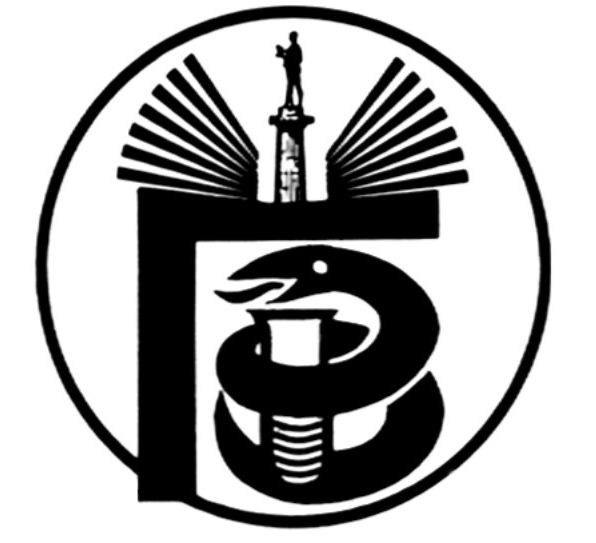 ГРАДСКИ ЗАВОД ЗА ЈАВНО ЗДРАВЉЕ, БЕОГРАД11000 БЕОГРАД, Булевар деспота Стефана 54-аЦентрала: 20 78 600   www.zdravlje.org.rsДиректор – тел: 32 33 976, факс: 32 27 828 email: info@zdravlje.org.rs                                                         Тел:  20 78 631        Факс:  324 12 12       e-mail: dusica.jovanovic@zdravlje.org.rsЖиро рачун: 840 – 627667 – 91Појашњење тендерске документације ВНР 36-I-14/14На питање једног потенцијалног понуђача, шаљемо Вам појашњење:Београд, 18.12.2014.                             КОМИСИЈА ЗА ЈАВНУ НАБАВКУ ВНР 36-I-14/14бр.ПитањеОдговорПитање: у одељку lll тендерске документације, на страни 9 постављен је захтев да потрошни материјал мора да има рок трајања од најмање годину дана. Да ли ће се за партију 2 – колоне за пречишћавање узорака за анализу микотоксина у намирницама прихватити колоне које имају рок трајања 9 месеци?За партију 2 – колоне за пречишћавање узорака за анализу микотоксина у намирницама колоне за пречишћавање узорака за анализу микотоксина у намирницама,  прихвата се понуда колона са роком трајања најмање 9 месеци